【日　時】令和元年１１月　２日（土）１０：００　～　３日（日）１６：００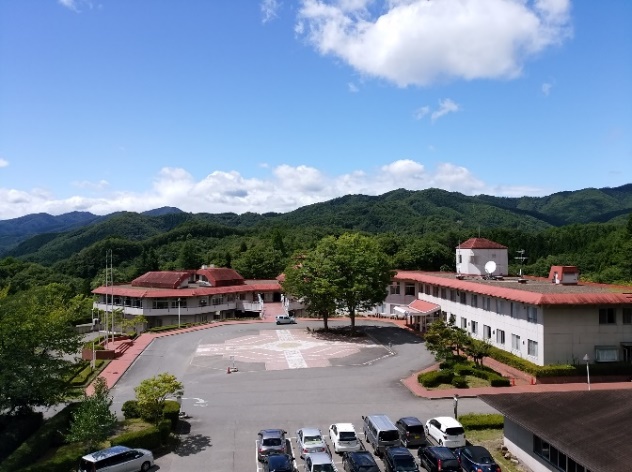 　　　　　　　　　　（受付　９：３０）【場　所】国立花山青少年自然の家　栗原市花山字本沢沼山６１－１０２２８－５６－２３１１【費　用】※消費税改定後の料金です２５５０円（受付でお支払いください）　（内訳　朝食４７０円，昼食５５０円×２，夕食６８０円，宿泊費３００円）【講師】　〇鎌田学氏（Ｍａｂ）　〇鎌田晴美氏（はるみちゃん）【日　程】　※予定です【お知らせ＆お願い】　〇　参加対象はＭＡＰ研究会会員ですが，これまでＭＡＰ講習を受講された方やＭＡＰ研究会の活動に興味のある方も歓迎いたします。　〇　全日程の参加が難しい場合は、部分的な参加も可能です。ご自身のご都合に合わせ、楽しい時間を過ごしてほしいと思います。　〇　当日は動きやすい服装、上靴、宿泊道具の用意をお願いします。１１月の花山は冷えますので、防寒具もあると良いです。【申し込み】１０月２５日（金）まで，下記の方法でお願いします。	　〇　裏面のＦＡＸ申込書を使用して　〇　ＭＡＰ研究会ホームページから　http://hiroy.kir.jp/map/　〇　ＭＡＰ研究会Facebookページから、「こくちーず」でhttps://www.kokuchpro.com/event/86da5b35682b7a27f6b2202137cfb891/　※　ご不明な点はＭＡＰ研究会事務局まで連絡をお願いいたします。　　　　石巻市立中津山第一小学校　中澤　健一　0225-76-2040　fax0225-76-1940令和元年度　ＭＡＰ研究会　１１月研修会　ＦＡＸ申込書FAX送信先　石巻市立中津山第一小学校　０２２５－７６－１９４０※　メールアドレスは、当日の研修会についての連絡や、今後の研修会のお知らせなどに使用いたします。※　参加形態に希望がある場合は、備考欄に記入してください。※　複数名申し込む場合は、コピーして使用するか、空欄を利用して必要事項を記入して申し込みください。１１／　２（土）
10:00～12:00　お互いを知ろう
13:00～17:00　震災×アドベンチャー教育19:00～21:00　アドベンチャー教育×私たち１１／　３（日）9:00～12:00　私たち×震災13:00～16:00　活動を振り返ろう申し込み日令和　元年　　　　月　　　　日（　　　）氏　名所　属メールアドレス当日の連絡先備　考